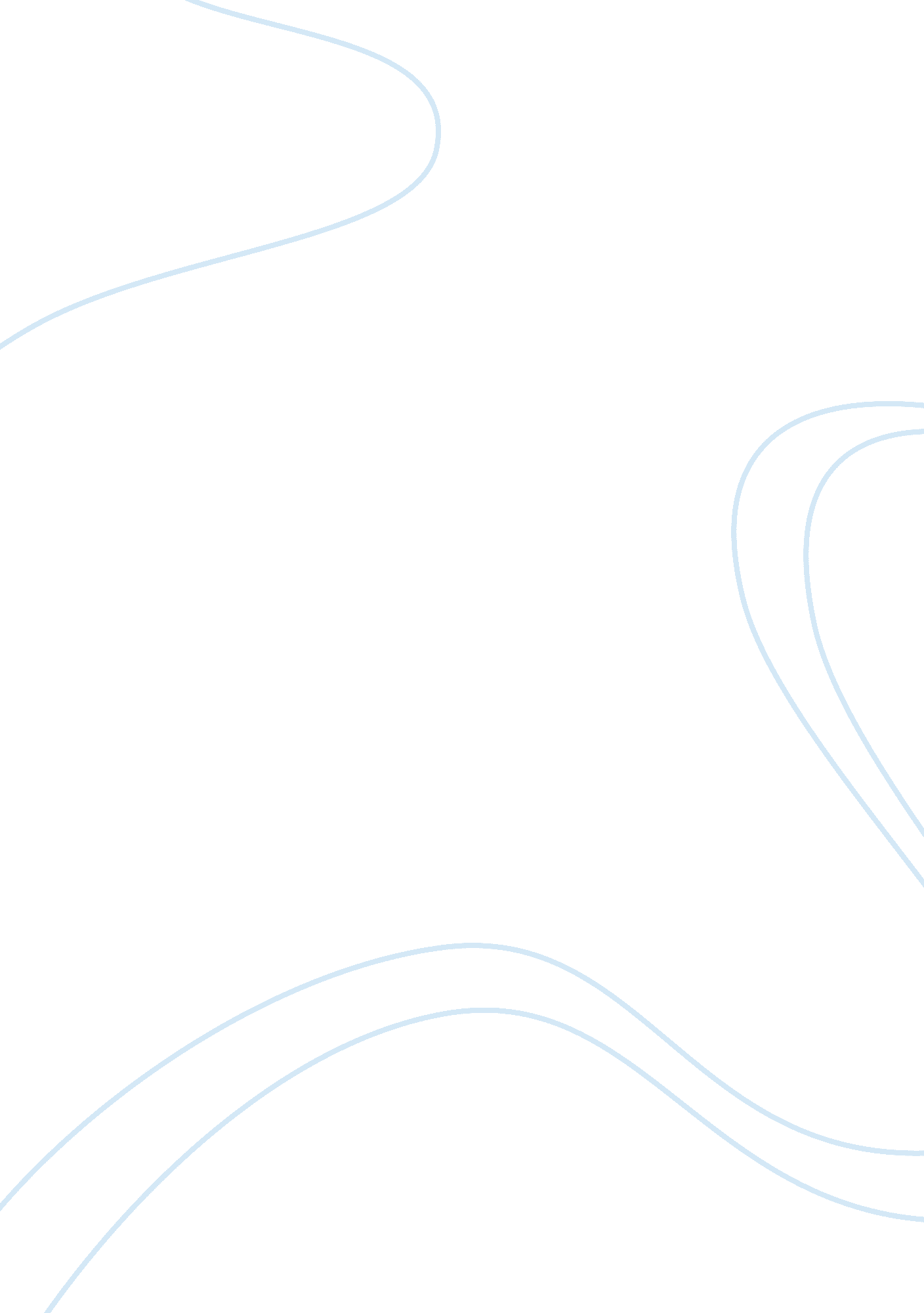 Library management systemBusiness, Management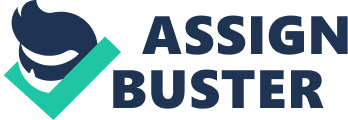 Library management software for monitoring and controlling the transactions in a library . The project " Date MunicipalLibrary Management System" is developed in Java, which mainly focuses on basic operations in a library like adding new member, new books, and updating new Information, searching books and members and facility to borrow and return books. " Library Management System" is a windows application written for 32- bit Windows operating systems, designed to help users maintain and organize library. Our software is easy to use for both beginners and advanced users. It features a familiar and well thought-out, an attractive user interface, combined with strong searching Insertion and reporting capabilities. The report generation faculty of library system helps to get a good idea of which are the books borrowed by the members, makes users possible to generate reports' hard copy. The software Library Management System has four main modules. C] D C] Insertion to Database Module - user friendly Input screen Extracting from Database module - Attractive Output Screen Report Generation module - borrowed book list ; Available kook list Search Facility system - search for books and members Purpose The Date Municipal Library System is customized software design to upgrade and enhance the performance of the Municipal Library. It makes use of Visual Basic. Net as program language and Microsoft Visual studio as program platform. This project also will help the proponents improve their programming skills especially in creating database systems. T could develop the researcher's critical and analytical thinking skills. The proponent could utilize this system as their guide in creating new database systems. It could help the programmers Improve their arrogating skills and at the same time increase their knowledge on system analysis and design. Related Document Only basic knowledge of computers Is required for operation of Library Management System. As it has user-friendly application Interface. Library Management System Is Customizable and User Configurable. An inbuilt Settings module makes Library Management System flexibility to cater to diverse organizational needs. It is built on . NETtechnology- one of the most latest and upcoming Technologies in the field of Information Technology, which makes you a forerunner in the world of Information technology. Library Management system brings Information to the user's desktop through Integration across all modules. Library Management System has pre-defined reports. These are used for normal reporting as well as Administration ; Staff development purpose. Additionally, Library Management System can be easily customized for their own customized reports. Staff as well as student record Is maintained -Newspapers attendance is maintained. Automatic fine fees calculation. Keeps record of supplier's and binders. Customized Report designing. Configurable as per user's requirements. Conventions In this System, you will Search, Borrow, and Return. Problem Reporting Instructions If the user needs further information, wants to report a bug or suggest modifications then kindly contact the developers of the system. II. Overview Library is regarded as the brain of any institute; many institutes understand the importance of the library to the growth of the institute and their esteem users (students). ALMS support the general requirement of the library like acquisition, cataloguing, circulation. Library project system that offers many flexible and convenient features, allowing librarians and library users to maximize time and efficiency. Library System ivies the all detailed information about students, staff and books. It will track on the how many books available in library and books issued to the students. It shows popular book among the students. It will provide book lost in library. It keeps the record of the suppliers and book binders. It generates MIS reports for management. Our software is customizable for any library requirement. Functional Description Login This function is both for security and to control the user's level of access. This function requires the surname and password. The user type is managed by the access control function. The system will verify that the surname and password are all correct before allowing access to the Library Management System. If the information is not correct, the user will receive an error 3 message and the text will clear. Requesting that the user try again. With a correct login, the user will be taken to the appropriate and go to the main form of the system. Main This function will see the search, borrow, and the menu of the program. If you borrow a book, you will see it in the data grid and also the books you want to borrow. Ill. Instruction Procedures This shows helpful references about the system in operating it. 0 User Security form 1 . Click the DAML-CBS program 2. It show the log-in form 4 3. When the " Librarian" Login, the Message box view is " Welcome You are the Librarian. 4. When the " Personnel" Login, the Message box view is " Welcome You are the Personnel. 0 Books form 5 1. This is the main form of our system 2. If the Personnel is Log-in in this form, the menu item at bottom will be disable the books, System User and magazines. It cannot add, update and delete the book, member and other. 3. If the Librarian is Log-in in this form, the menu item at bottom will be enable the books, System User and magazines. It is the only can add, update and delete the book, member and other. 1 . This is the member form 2. If you want to borrow a book, you must register first 3. It will see all book you borrow and also your profile 6 0 Users form 1. This is the user form 2. In this form, you can add, edit Delete and update 3. If you want to add, you must fill Up the form and type your Surname, password and also the security role and the other. 4. If you want to edit the user, click edit and it will show the text you want to edit. Then, after you change click update. It will change the user you try to edit 5. Don't forget to fill up all the text and button in he form 0 Return form 1 . Just click in the data grid view you want to return 2. Click return and it will successfully. It will go to book view and it will add again 7 3. If you want to back in the main form Just click cancel 0 Magazines/Newspapers form 1. In this form you can add, update and delete one button 2. If you want to add Just fill up, then add 3. If you to edit or delete, click the combo box if it is a newspaper/ magazines, then type the id number of it. It will automatically display. 0 Report form 8 1. In the report form, you will see all record like in books, borrowed and returned kooks, members and also the category or subject that they borrow 2. Then print or close 'V. Reference Error messages and causes Error messages usually occur because the Library system is enforcing rules or restrictions that the administrator, who owns the system, has set up. These are called connection access conditions. Cross references to other operations As to operations, the system is interrelated or can be cross referenced to otherenrollment system. The functionalities of other enrollment system are almost the same as to this enrollment system. The system can be cross referenced in terms of operations and how the library system works. INTRODUCTION The project titled Library Management System is Library management software for monitoring and controlling the transactions in a library . The project " Date Municipal Library Management System" is developed in java, which mainly focuses on basic operations in a library like adding new member, new books, and updating new information, searching books and members and facility to borrow and return books. " Library Management System" is a windows application written for 32-bit Windows operating systems, designed to help users maintain and It features a familiar and well thought-out, an attractive user interface, combined tit strong searching Insertion and reporting capabilities. The report generation facility of library system helps to get a good idea of which are the books borrowed by the members, makes users possible to generate reports' hard copy. The software Library Management System has four main modules. 0 0 0 0 Insertion to Database Module - User friendly input screen Extracting from Database module The purpose of the application is automation of library , it provide facilities to student or member to search for the required books and it allows the administrator or librarian to Issue ; return books to students and an create ; delete membership of students. The software Library 10 Management System has four main modules. Insertion to Database Module - User friendly input screen Extracting from Database module - Attractive Output Screen Report Generation module borrowed book list ; Available book list Search Facility system - search for books and members Proposed system is an automated Library Management System. Through our software user can add members, add books, search members, search books, update information, edit information, borrow and return books in quick time. Our proposed system has the following advantages. User friendly interface 0 Fast access to database 0 Less error 0 More Storage Capacity 0 Search facility 0 Look and FeelEnvironmentAll the manual difficulties in managing the Library have been rectified by implementing computerizing. 11 GLOSSARY Authority files Lists of preferred headings in a library catalogue, which are maintained and applied to new items to ensure consistent access. The files include subjects, names, publishers and series and are based on standards. By maintaining the Authority files the cataloguer clears up items with similar or identical headings, giving the user uniform terms to access information. Back-up A procedure or device to make copies of data, which may be used to restore the original after a data loss event from the server or hard disk. Bibliographic database A collection of bibliographic records that is stored in a database for easy retrieval. Bibliographic record An entry representing a specific item in a library catalogue. Call number The number used to identify and locate a resource, e. . Dewey number and/or first three letters of author's surname. Cataloguing The process of creating a bibliographic description, including subject headings and classification numbers, for resources scores on the library Integrated Library System (ILLS) providing access for all users. 12 Database Collection of records systematically stored on a computer. Drive A partition of the computer or server where files can be saved or retrieved, e. G. C Drive, H Drive, Hard Drive. Field A location of fixed or variable length to describe a resource. A catalogue record consists of several fields, e. G. Author, title, series, publisher. File When an item, which was created in an application such as Word or Excel, is saved, it is commonly referred to as a file. Hard Drive A device that physically stores data in a imputer. It is much like a floppy disk but the system is closed and the disks are hard (usually metal, although some glass versions have been developed). The closed system gives the possibility of more precision, so the drive is much faster and can hold much more data. Hardware These are the parts that make up a computer system, like the monitor, keyboard, printer, and mouse, I. E. The parts that can be touched and seen 13 Modules Software segments that perform specific functions, such as circulation and cataloguing. Vendors may sell modules separately, bundled together, and/or with add-on modules as required. Monitor A screen device that displays text and graphics generated by a computer. Override Authorized staff can read, delete and alter files and transactions in specific parts of the system. Overwrite To write over existing data, e. . When updating a file. Password A code used to gain access (login) to a secure system. Peripheral hardware A device used in conjunction with a computer, e. G. Printer, barded scanner etc. Processing speed Indicates the relative processing power of a computer system. Recall To request the return of a library resource. 14 Record recall To bring back data or text onto the screen of a computer. Recovery A test to verify that a system can be re-established after afailure. Security Prevention of or protection against access to information by unauthorized personnel. Software A computer program me that is made up of certain instructions or codes that tell the hardware, or computer, what to do. Status The conditions under which a specific item in a library collection is available for use. An item may be on order, on reserve, missing, available for issue etc. Windows Afamilyof operating systems developed by Microsoft, e. G. Windows 7, Windows XP. Library is regarded as the rain of any institute; many institutes understand the importance of the library to the growth of the institute and their esteem users (students). ALMS support the general requirement of the library like acquisition, cataloguing, circulation. Library project system that offers many flexible and convenient features, allowing librarians and library users to maximize time and efficiency. Library System gives the all books 1 5 available in library and books issued to the students. It shows popular book among the students. It will provide book lost in library. It keeps the record of the suppliers and book binders. It generates MIS reports for management. 